Rīcības plāns (uzdevumu izpildes laika grafiks) INSPIRE direktīvas ieviešanai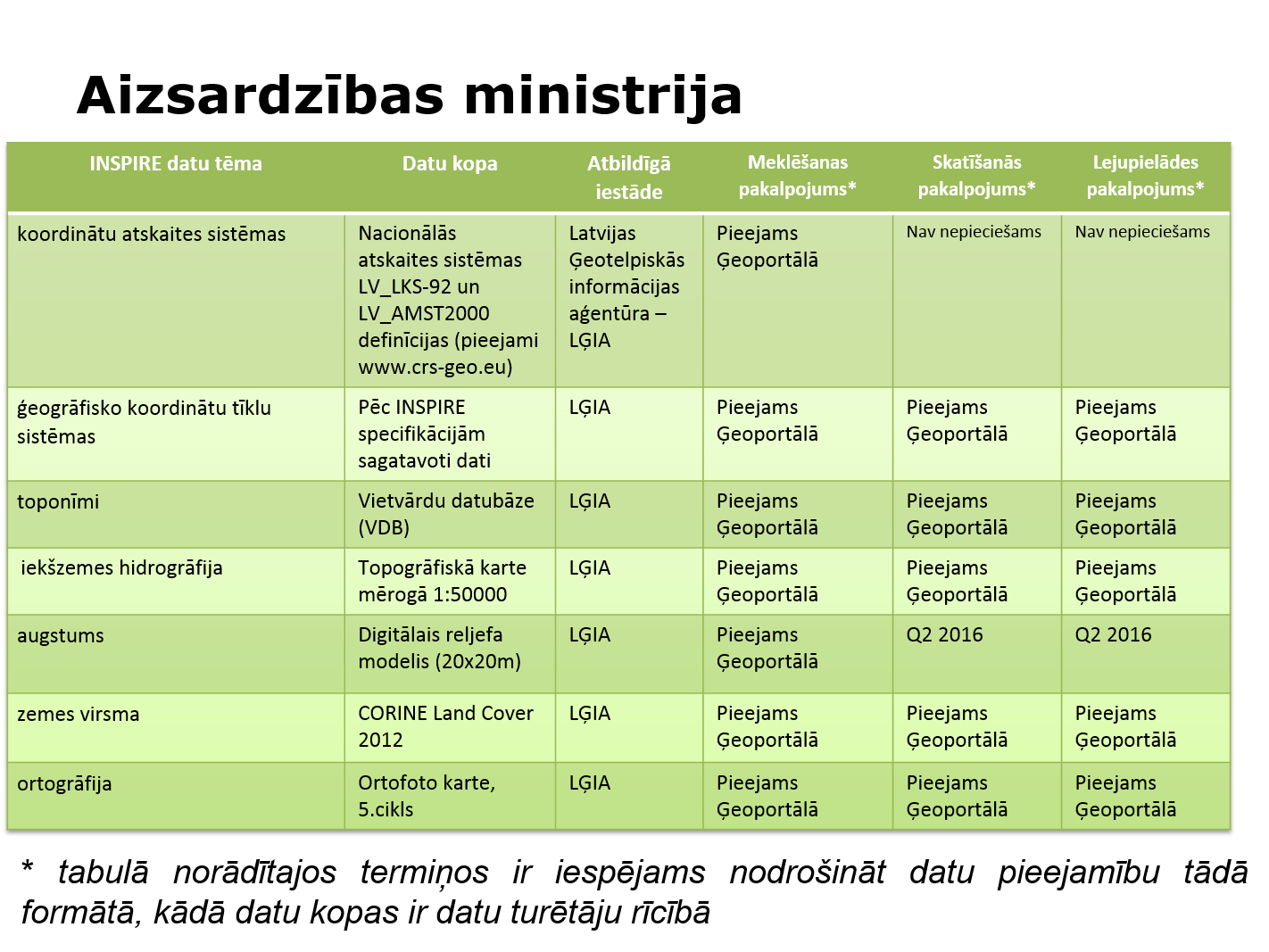 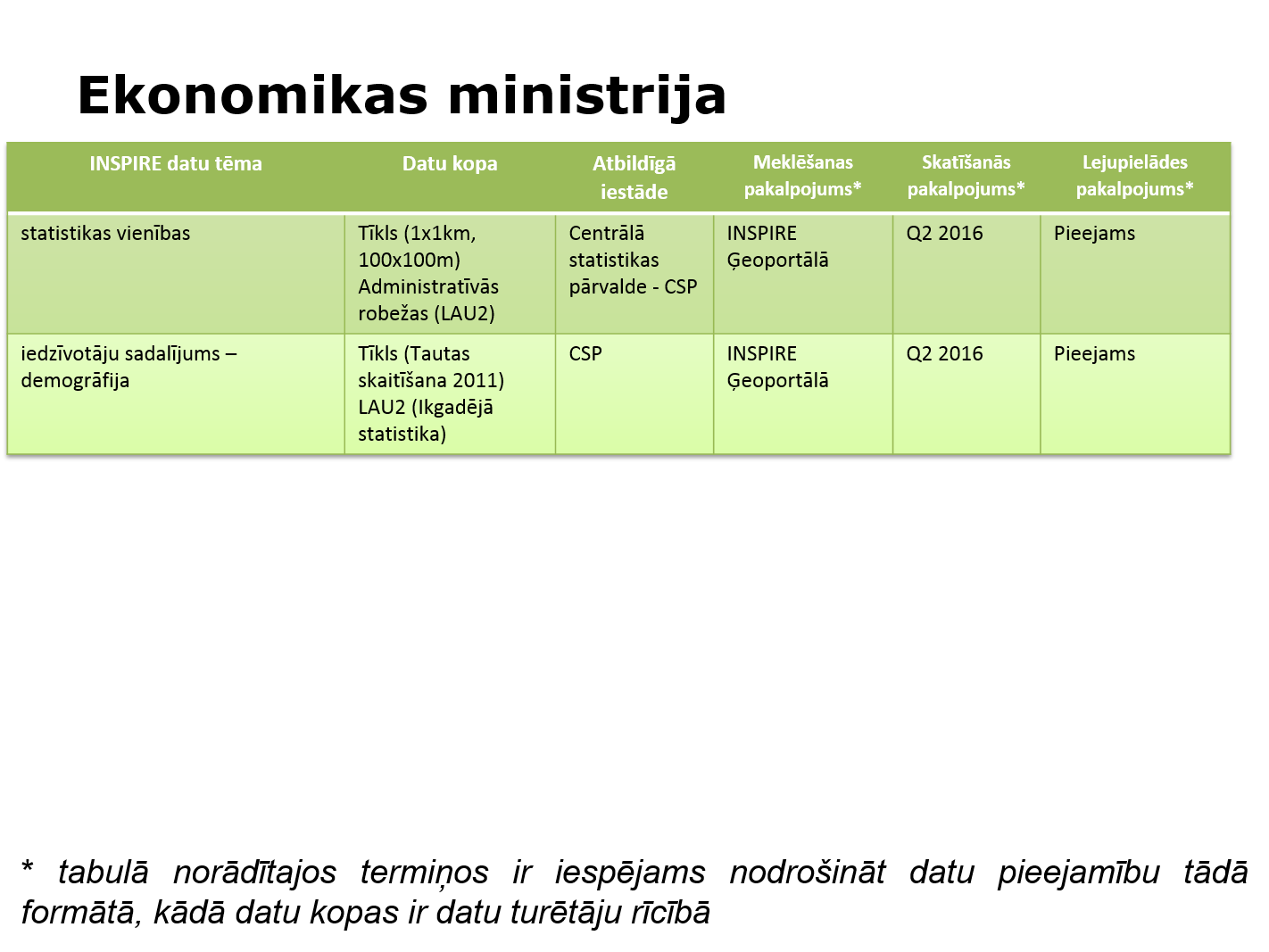 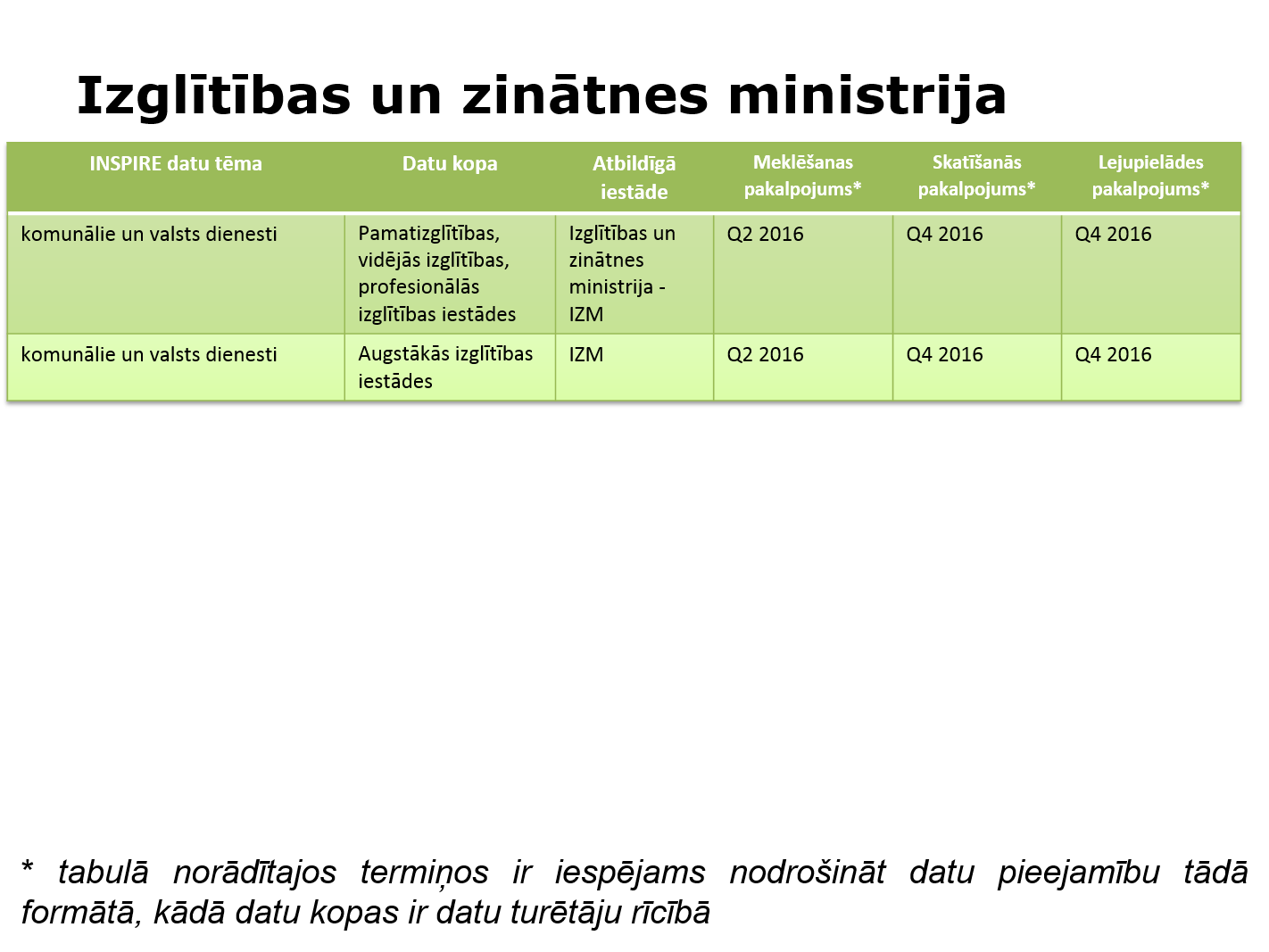 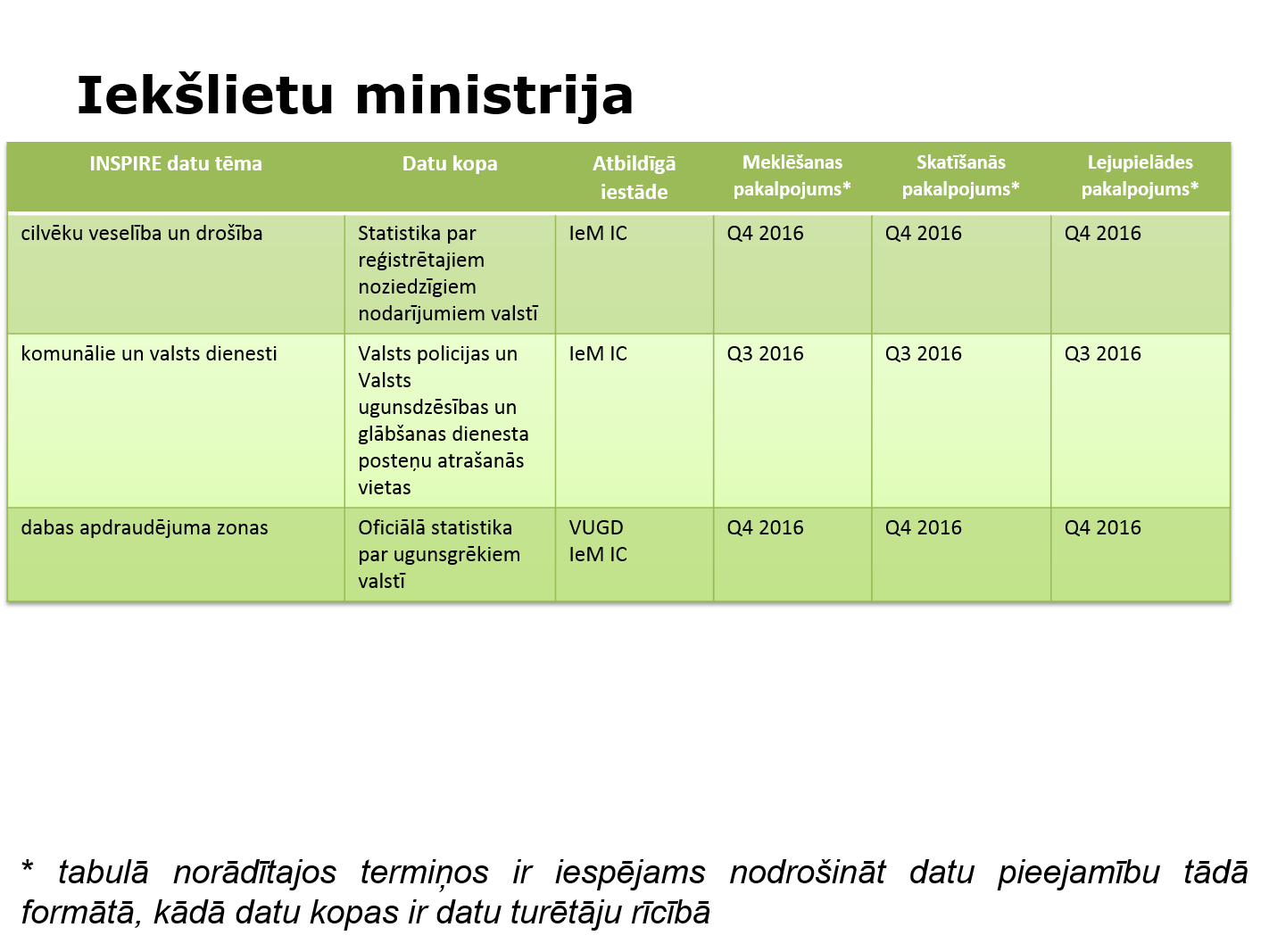 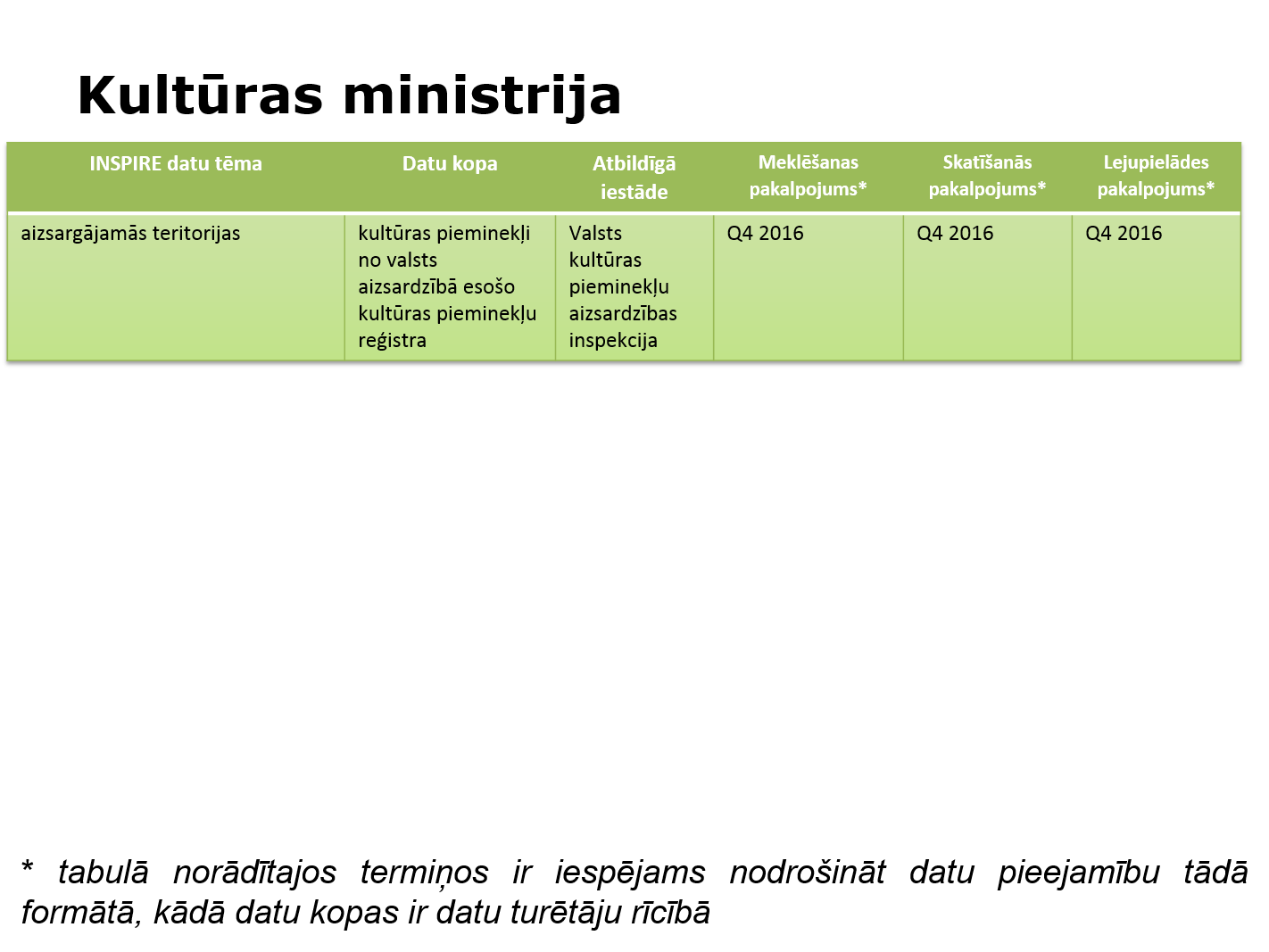 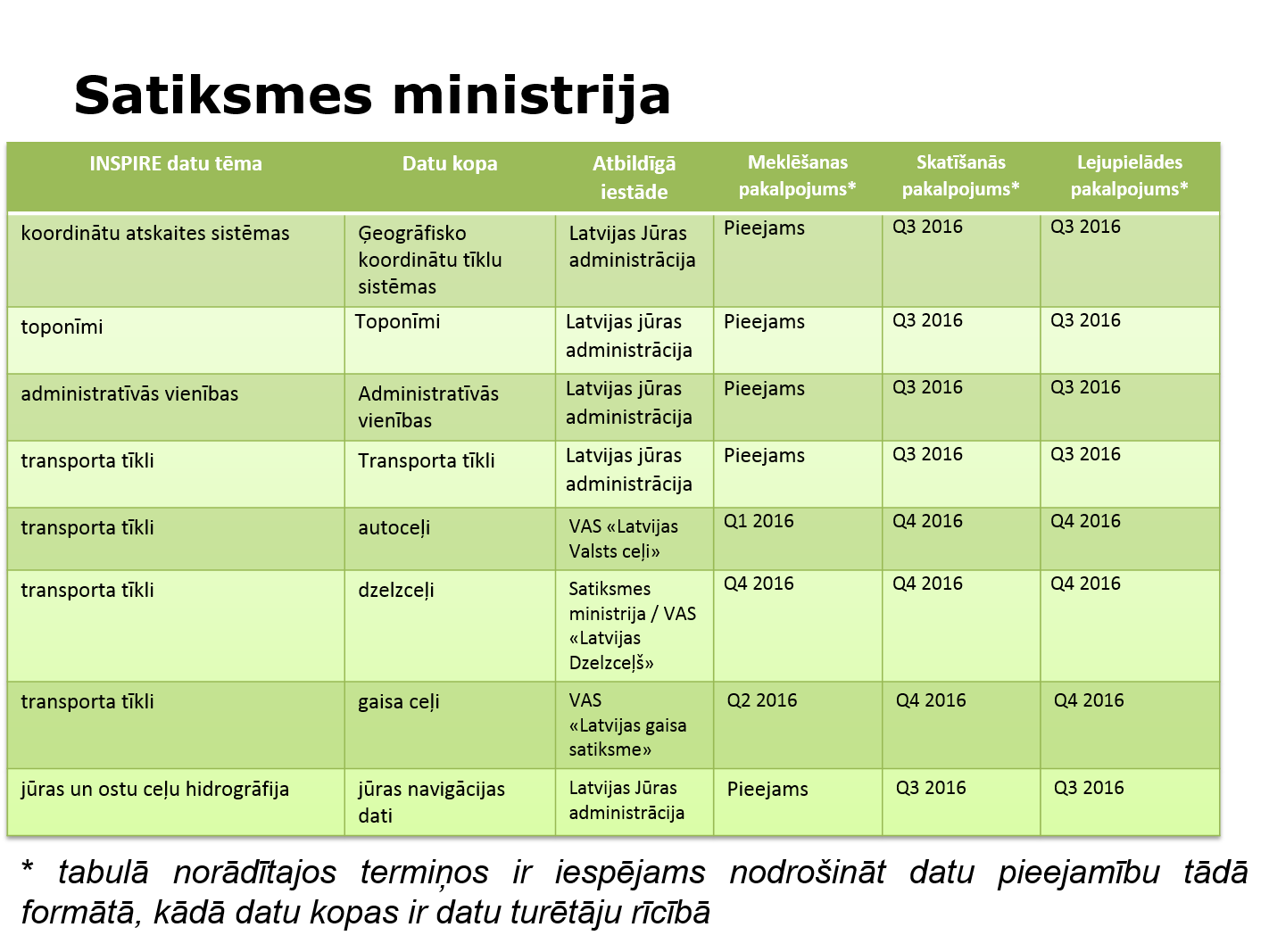 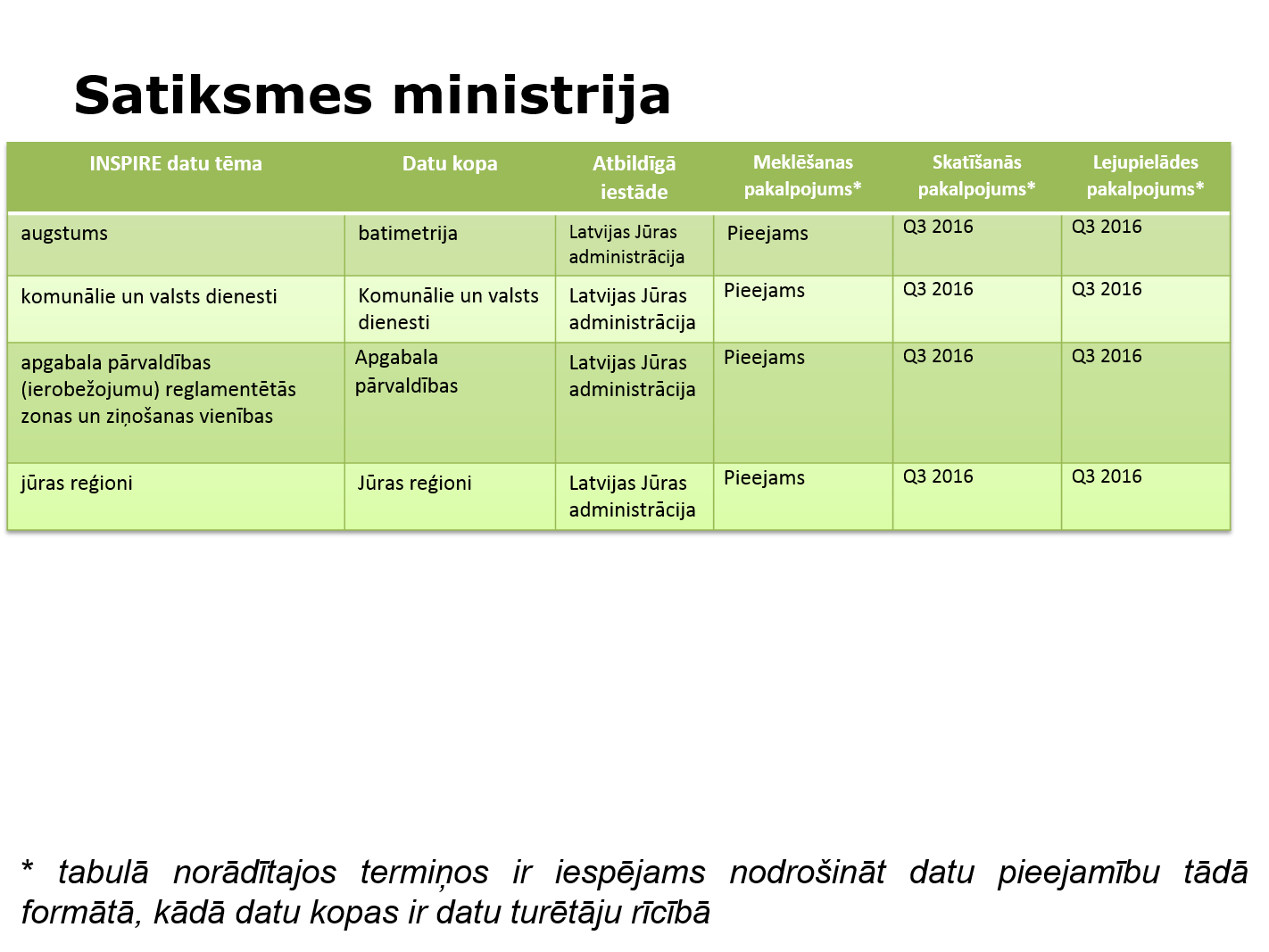 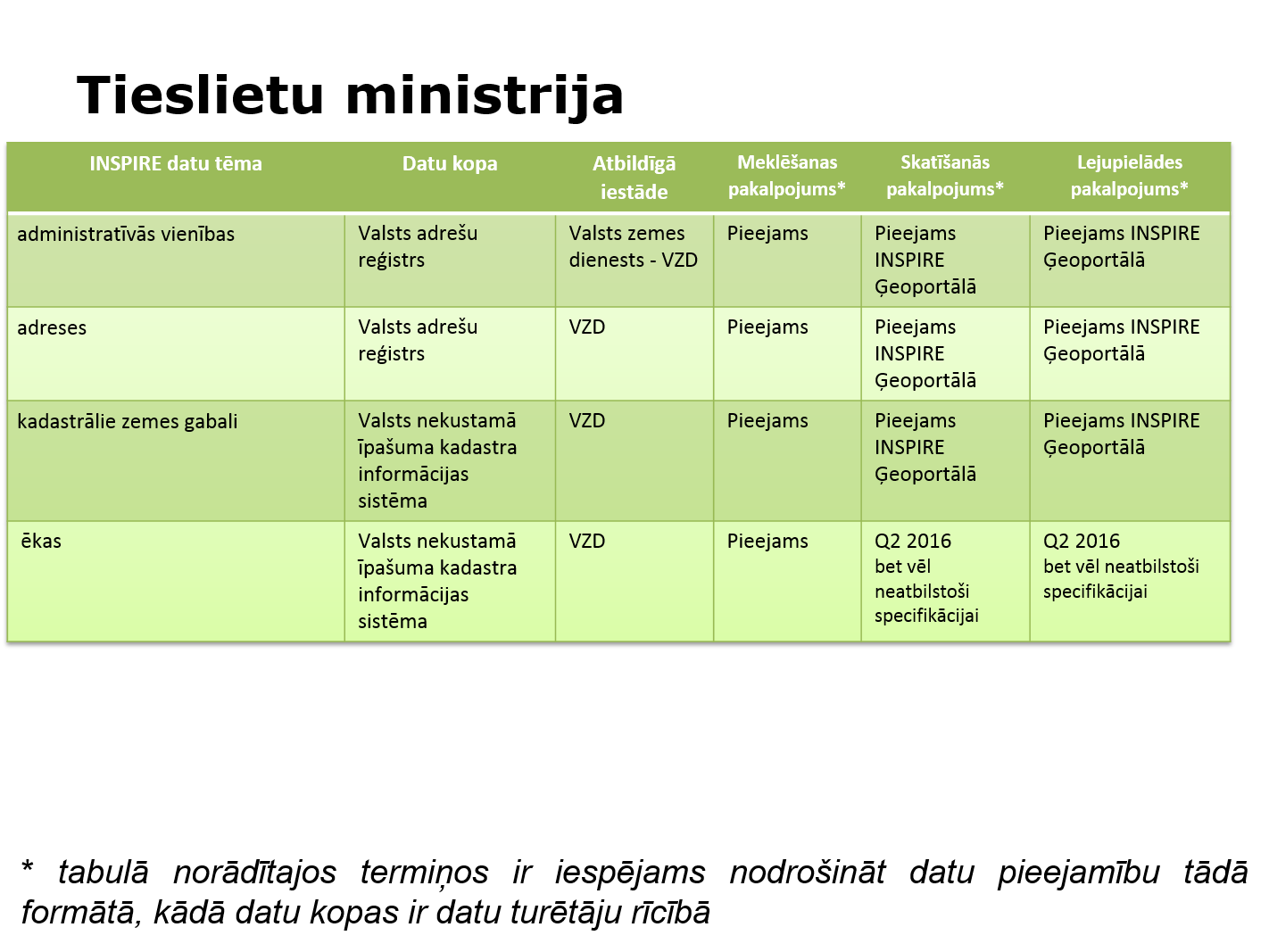 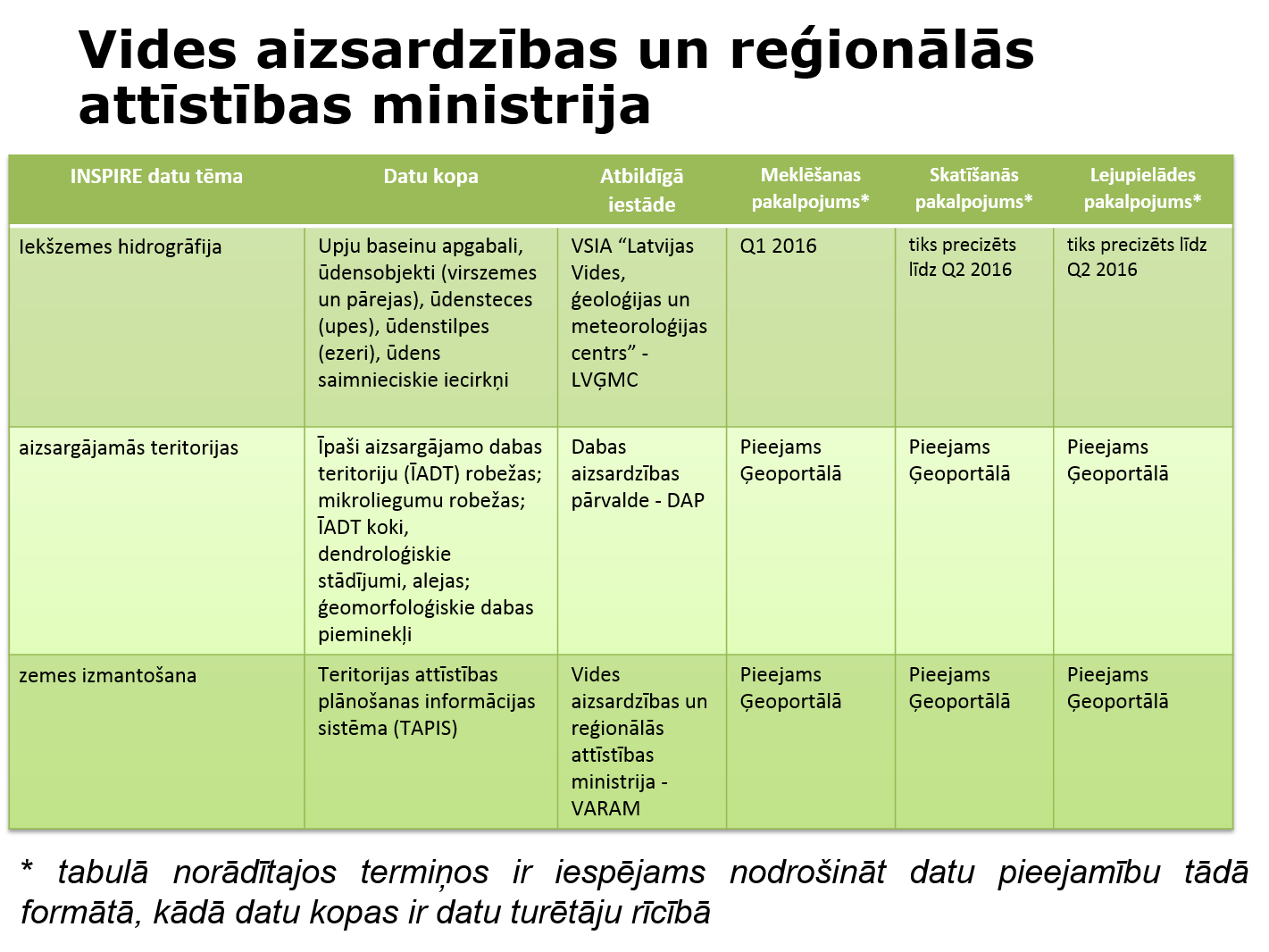 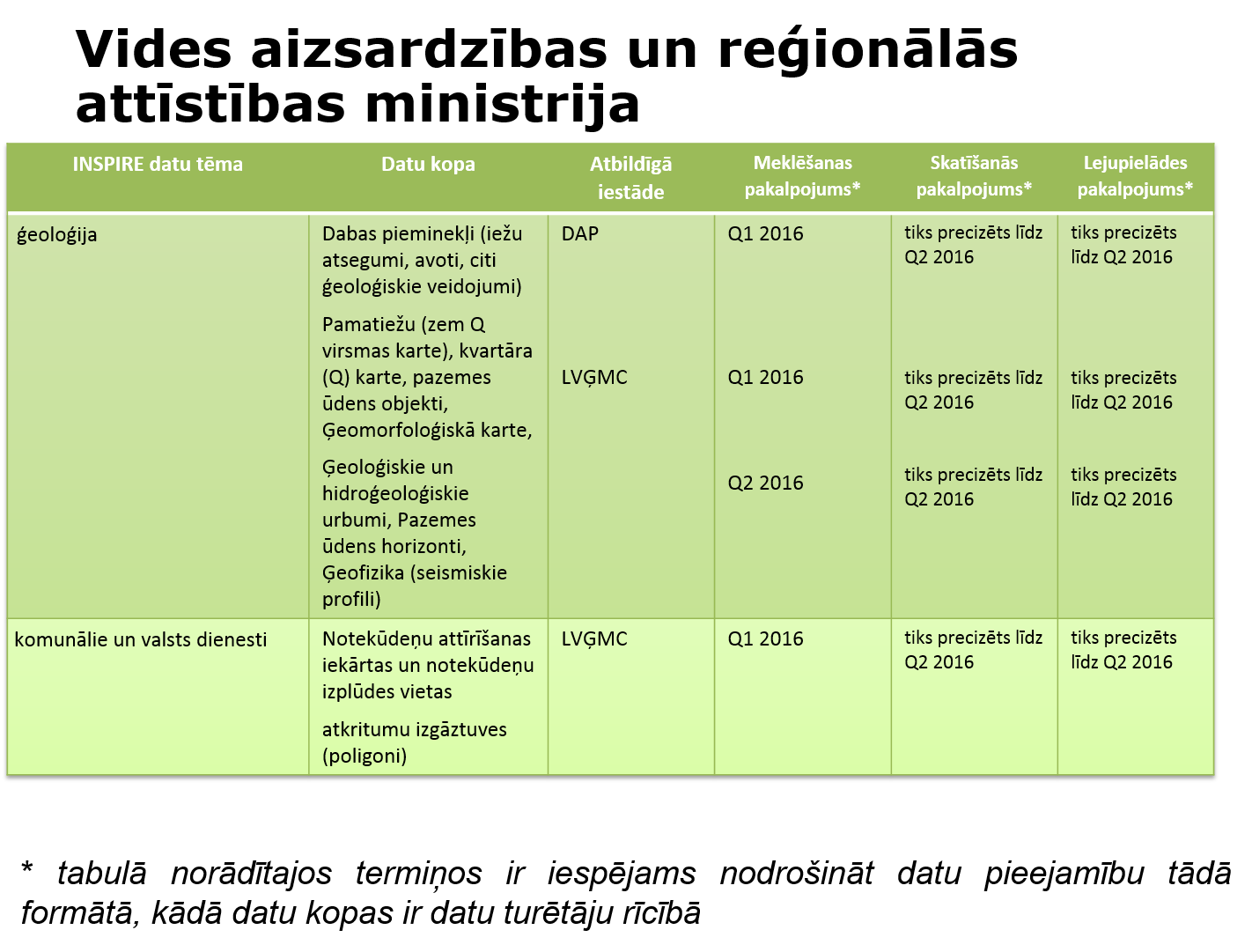 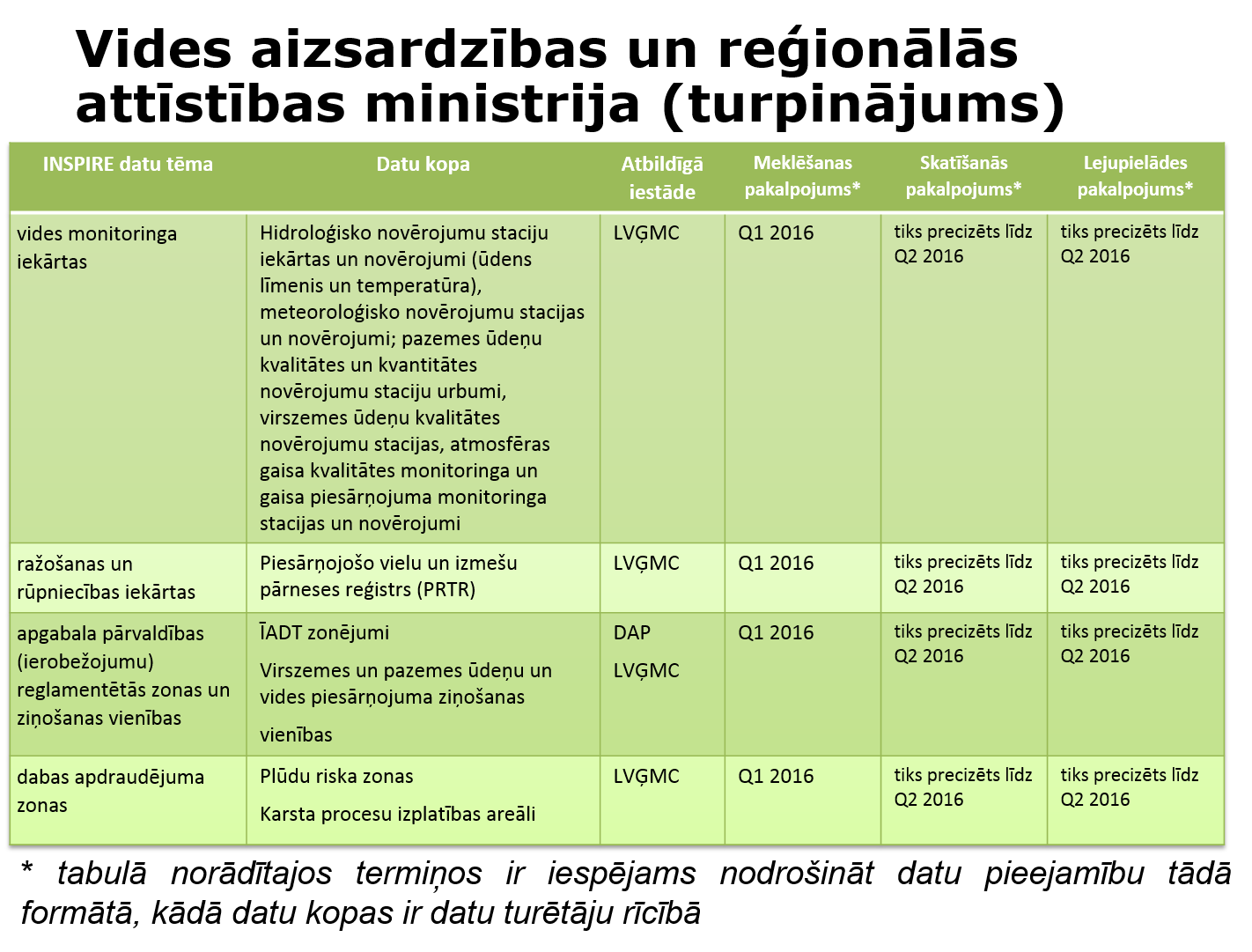 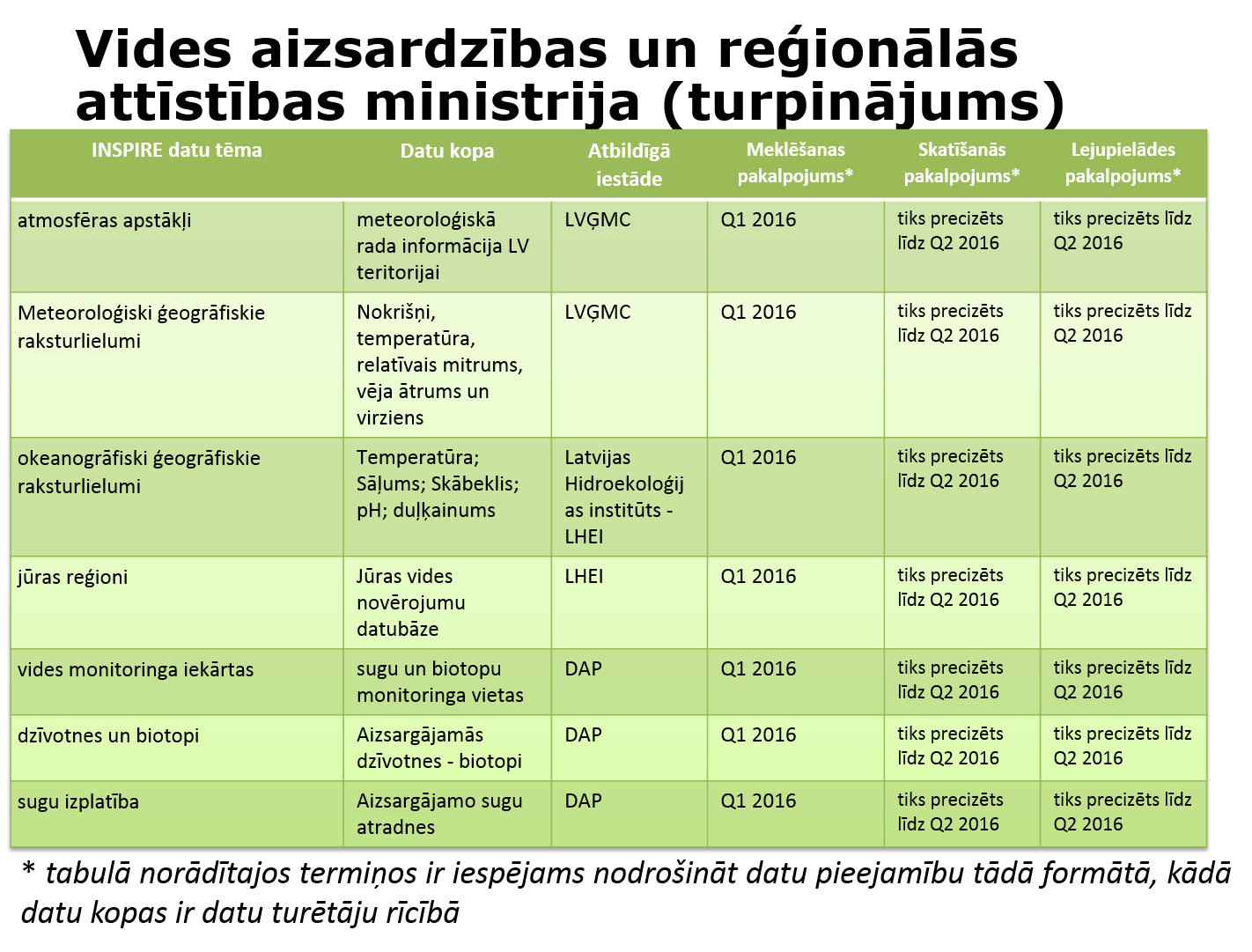 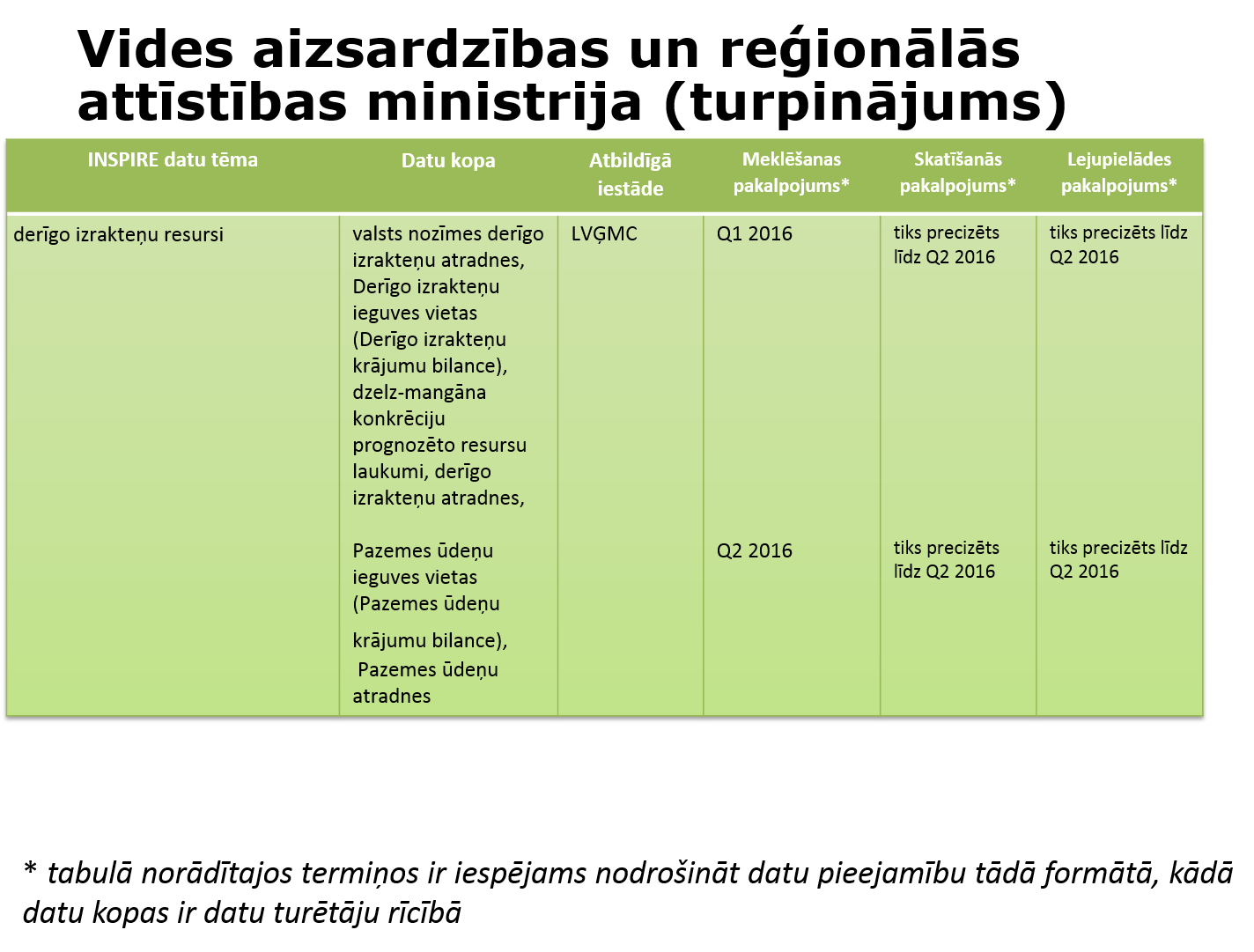 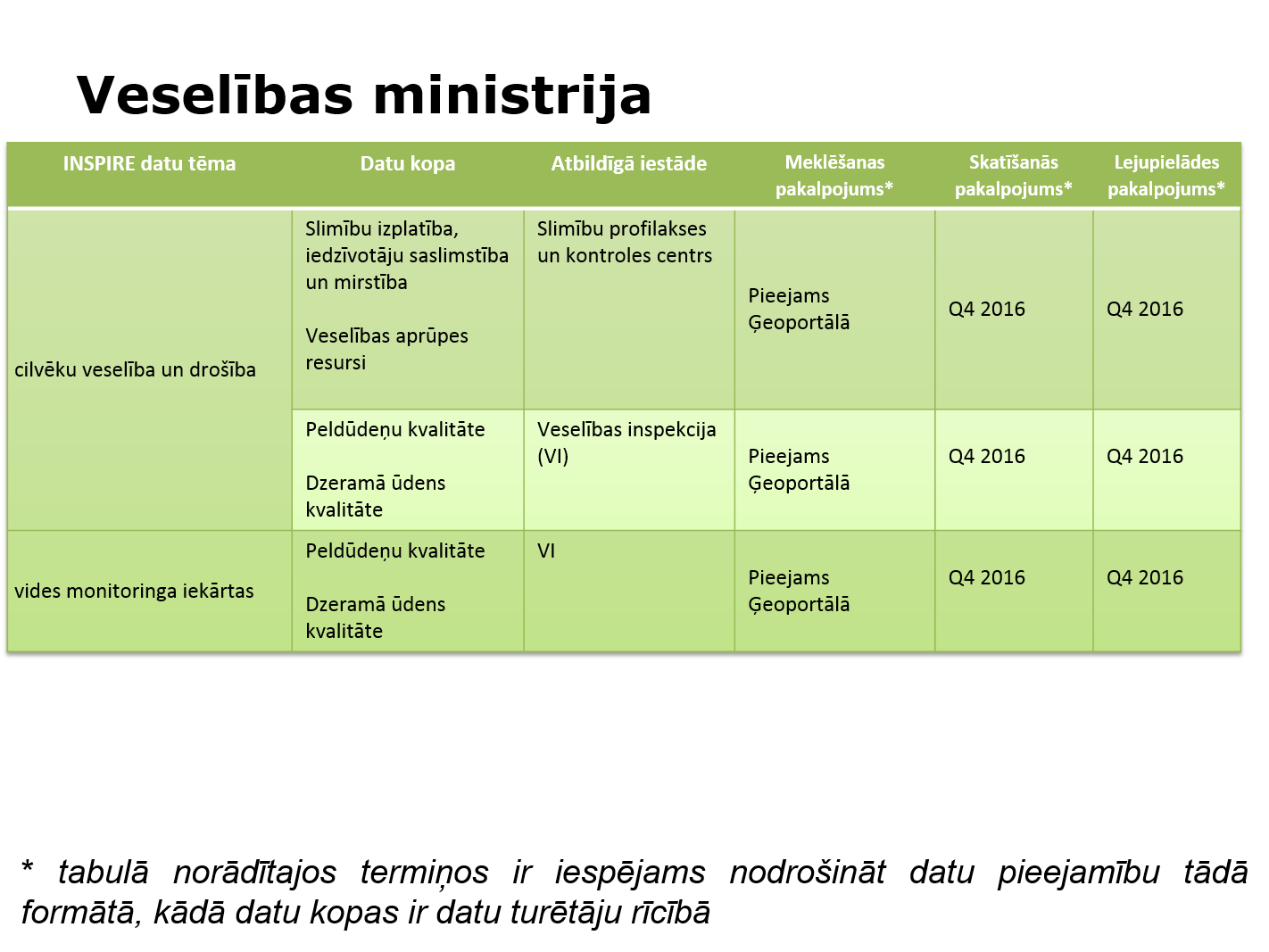 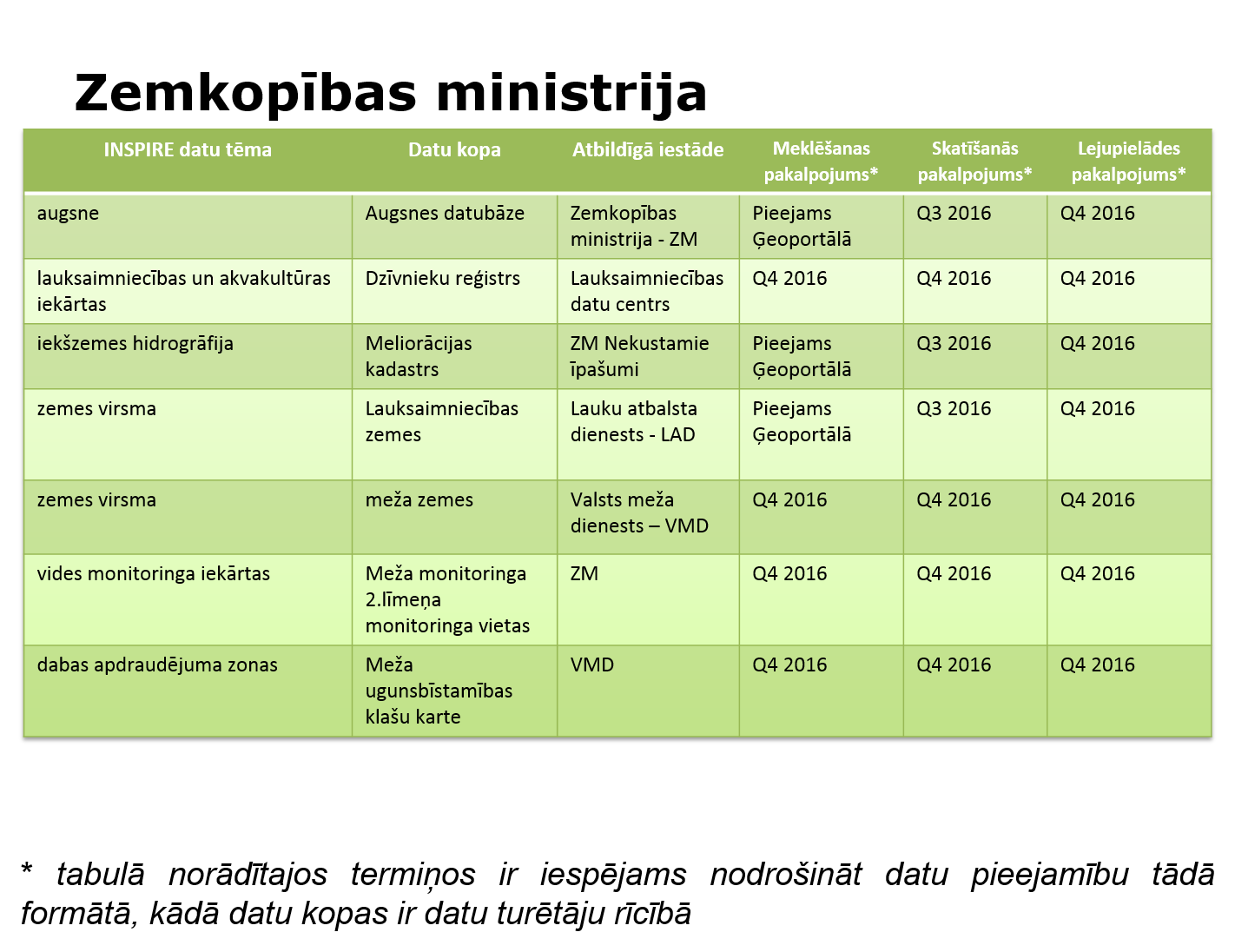 Aizsardzības ministrs		              										R.BergmanisVīza: valsts sekretārs 														J.Garisons23I.Ekmane, 7335148Ilona.Ekmane@mod.gov.lvH.Baranovs, 22004441Harijs.Baranovs@lgia.gov.lv